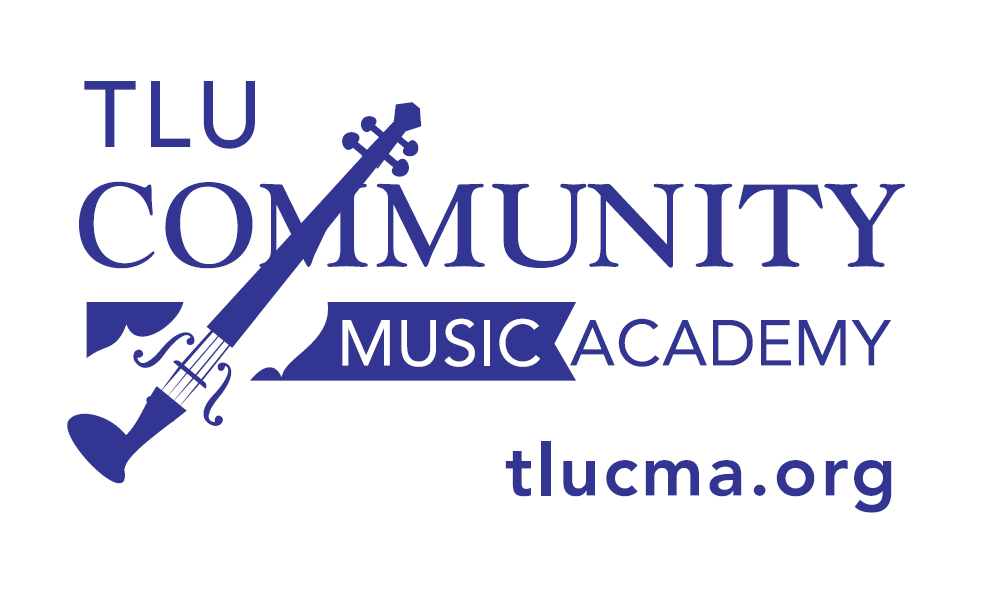 2020-2021TLU Community Music AcademyYouth Orchestras CalendarOn occasion, individual teachers may need to change a class day/time.   Beginning Orchestra A, Dr. Eric Siu, Director    Tuesdays, 4:30 – 5:15 pm in the TLU Schuech Fine Arts Center    For students who have just completed the Level 2 Outreach Program   Beginning Orchestra B, Dr. Eric Siu, Director    Mondays, 4:30 – 5:15 pm in the TLU Schuech Fine Arts Center    For students who were in Beginning Orchestra in 2019-2020Chamber Orchestra, Dr. Eric Siu, DirectorMondays, 5:30 – 6:15 pm in the TLU Schuech Fine Arts CenterCMA Performers, Dr. Eric Siu, DirectorMondays, 6:30 – 7:15 pm in the TLU Schuech Fine Arts Center        Fall 2020    Monday Rehearsals:          Tuesday Rehearsals:       Aug. 31			  Sept. 1, 8, 15, 22, 29       Sept. 14, 21, 28                  Oct. 6, 20, 27       Oct. 5, 19, 26                     Nov. 3, 10, 17       Nov. 2, 9, 16, 30                Dec. 1       Dec. 7Spring 2021	     Monday Rehearsals:          Tuesday Rehearsals:         Jan. 11, 25		      Jan. 12, 19, 26         Feb. 1, 8, 22		      Feb. 2, 9, 23         Mar. 1, 8, 22, 29		      Mar. 2, 9, 23, 30         Apr. 5, 12, 19		      Apr. 6, 13, 20 Auditions:  August 24, 2020, 4 - 6 PMDr. Eric Siu: ericishere@gmail.com   Spring Registration:  at tlucma.org  Dec. 1, 2020 - Jan. 5, 2021